Section 2.	(ADF-AP)Diocese of Kansas City- St. Joseph Holy Cross School/Center WELLNESS PROGRAMWellness ProcedureThe primary goals of Holy Cross School' s/Ce nter ' s wellness program are to promote student health, reduce student overweight/obesity, facilitate student learning of lifelong healthy habits and increase student achievement. The following procedures have been implemented into this school' sf ce nter' s wellness program.Nutrition GuidelinesThis school/center has designated the Missouri Eat Smart Nutrition Guidelines for foods and beverages  served during  the school day:School/Center  Breakfasts:At least 50% of cereals offered contain: no more than 35% of weight from sugar per serving.Foods containing whole grains are offered l day a week.Fresh, canned, dried or frozen fruits or vegetables are offered at least 3 days a week.At least one of the following will be offered daily: low fat (1%, ½%) or skim (nonfat) milk.School/Center  Lunches:A main dish with total fat s._16 g. per serving  is offered  at least 3 times a week.Dark green or orange vegetables or fruits are offered I time a week.Fresh fruits or raw vegetables are offered I to 3 times a week.A food item containing whole grains is offered at least I time a week.At least one of the following will be offered daily: low Fat ( I% , ½%) or skim (nonfat) milk.Reduced-fat and/or fat-free salad dressings are offered.Food Items Sold in Vending Machines and School/Center Stores:In this school/center, the sale of foods of defined by federal  regulations  for  the  National School  Lunch Program (7 C.F.R.,  Part 210) and the School Breakfast  Program (7  C.F.R., Partas having minimal nutritional value are not allowed on school  property  in  areas accessible to students until after the end of the  school  day.  These  foods include: all  soda  water (includes soda); water ices (popsicles) ; chewing gum; certain candies such as  hard candies,  jellies  and  gums;  marshmallow  candies;  fondant  (candy  corn  and  soft   mints) ; lico rice ; spun candy; and candy coated popcorn; except for  individual  items  in  these categories that have been specifically exempted  by the U.S. Department  of  Agriculture.After School Programs:In this school/center, on at least 3 days a week, after-school snacks meet the following standards:Fat - not more than 35% of total  calories from  fat except  for cheese,  nuts, seeds and nut butters.Sugar - not more than 35% of weight from sugar except for fruit (without added sugar)100% juiceOnly low fat (1% or½%) and/or skim (nonfat) milk.Students are encouraged to have individual water bottles in the classroom.Classroom Rewards:This school/center discourages the use of foods or beverages as rewards. If used as rewards , only nutritious foods or beverages are provided. The preference is to use non-food alternatives as rewards.This school/center does not withhold foods and beverages as a form of punishment for academic performance or student behavior.Celebrations and Parties:Classroom parties and celebrations are scheduled after the  lunch  period.  If  foods  and beverages are served  nutritious foods and  beverages  are available.Fundraisers  and  Intramural Activities:Our fundraising and intramural activities are supportive of physical activity and healthy eating.Nutrition EducationThis school/center integrates sequential nutrition education in the health education program. The core curriculum taught at every grade level provides students with the necessary knowledge and skills to make healthy nutrition decisions. In order to achieve the nutrition education goal, this school/center:Provides students at all grade levels with  adequate  nutritional  knowledge  including,  but not  limited to:The benefits of healthy eating.Essential nutrients.Nutritional deficiencies.Principles of  healthy  weight management.The use and misuse of dietary supplements.Safe food  preparation,  handling and storage.Provides students with nutrition-related skills that minimally include the ability to:Plan  healthy meals.Understand  and use food labels.Apply   the	principles    of   the    Dietary    Guidelines    for    Americans (DGA)   and MyPyramid.Critically evaluate nutrition information, misinformation and commercial food advertising.Assess personal  eating habits,  nutrition  goal setting and achievement.Provides instructional activities that stress the appealing aspects of healthy eating and are hands-on, behavior based, culturally relevant, developmentally appropriate and enjoyable. Examples of activities include, but are not limited to: food preparatio n, contests, promotions, taste testing, school gardens and field trips.Encourages school staff to cooperate with local agencies and community groups to provide students with opportunities for volunteer work related to nutrition, such as in food banks , soup kitchens or after-school programs.Ensures that school counselors and school health services staff consistently promote healthy eating to students and other staff and that these professionals are prepared to recognize conditions such as unhealthy weight, eating disorders and other nutrition-related health problems among students and staff as well as assure access to healthcare.Coordinates the food service program with nutrition instruction. Food service staff works closely with those responsible for other components of the school health program to achieve common goals.Physical ActivityThis school's/center's physical activity goal is to assist students in learning to value and enjoy physical activity as an ongoing part of a healthy lifestyle by ensuring that every student has the opportunity to develop the knowledge and skills necessary to perform a variety of physical activities, maintain physical fitness and regularly participate in physical activity. In order to achieve the physical activity goal, this schools/center:Developed a sequential program of appropriate physical education for every student. The program:Provides at least 120 minutes of physical education for students in the elementary grades during the school week; at least 180 minutes during each school week for students in middle school.Emphasizes  knowledge  and skills for a  lifetime ofregular  physical activity.Devotes at least 70% of  physical  education class time to actual  physical  activity  with at least 18 minutes of time spent in moderate to vigorous physical activity  for target heart rate work.Meets the needs of all students, especially those who are not athletically gifted or who have special needs.Gives close observation of gait pattern and locomotor skills assessment for pre-K and kindergarten students.Provides a variety of activity choices, features cooperative as well as competitive activities,  and accounts for gender  and cultural  differences  in students' interests.Prohibits exemptions from physical education  courses on the  basis of  participation  in an athletic team, community recreation program, marching band or other school or community activity.Ensures appropriate class size so all students may have an opportunity to adequately participate  in the activities.Is closely coordinated with the other  components  of  the  overall  school  health program.Provides time in elementary grades for supervised recess. All students have at least two (2) twenty (20) minute periods of adequately supervised physical activity  per day.  Recess  is at least 10 minutes of vigorous activity. Recess is scheduled before  lunch  and  held  outdoors when possible.Provides opportunities and encouragement for students to voluntarily paiticipate in before and after-school physical activity programs, such as intramural activities, interscholastic athletics and clubs by:Providing a diverse selection of competitive and noncompetitive, as well as structured and unstructured, activities to the extent that staffing and district/community facilities permit.Offering intramural physical activity programs that feature a  broad  range  of competitive  and  cooperative activities  for all students.Encouraging partnerships between schools and businesses. Promotion of such partnerships  is appropriate and  in accordance  with Diocesan  policy and procedures.Strives to provide joint school  and community  recreational  activities by:Actively engaging families as paitners in their children's education and collaborating with community agencies and organizations to provide ample opportunities for students to participate in physical activity beyond the school day.Working with recreation agencies and other community organizations  to coordinate)	and enhance  oppo11unities  available  to students for  physical  activity during their out­of-school time.Negotiating mutually acceptable, fiscally responsible arrangements with community agencies and organizations to keep school facilities open for use by s tudents , staff and community  members during non-school  hours and  vacations.Working together with local public works, public safety, police departments and/or other appropriate state and federal authorities in efforts to make it safer and easier for students to walk and bike to school.Prohibits the use of physical activity as a form of discipline or punishment and ensures that physical education  and  recess will  not be withheld as punishment.Discourages periods of inactivity  that exceed  two (2) or more hours.  When activities such  as mandatory school wide testing make it necessary for students to remain indoors for long periods of time, staff gives students periodic breaks  during  which  they  are  encouraged  to stand and  be moderately active.Provides and encourages--verbally and tlu·ough the provision of space, equipment and activities--daily periods of moderate to vigorous physical activity for all participants in onsite after-school childcare and enrichment programs sponsored by the school.Provides opportunities  and encouragement  for staff to  be physically  active by:_J	•		Planning ,  establishing   and  implementing  activities  to   promote   physical  act1v1ty among staff and  providing  opportunities  for  staff  to conveniently  engage  in  regularphysical activity.Working with recreation agencies and other community organizations to coordinate and enhance opportunities available to staff for physical activity during their out-of school time.Promoting participation in the diocesan human resources wellness program including webinars, physical activity programs, healthy lifestyle newsle tters, literature and other nutrition and physical activity resources.Other School-Based ActivitiesThis school' s/ce nter's goa l for other school/ce nter -based activities is to ensure an integrated whole-school   approach   to  the  wellness program.Community InvolvementThis school's/center's instructional staff collaborates with agencies and groups conducting nutrition education in the community to send consistent messages to students and their families. Guest speakers invited to address students will receive appropriate orientation to the relevant policies of this school/center.Our wellness program makes effective use of school/center and community resources and equitably serves the needs and interests of students and staff, taking into consideration differences of gender, cultural  norms,  physical and cognitive abilities and  fitness le vel.Family  Involv ementThis school/center strives to engage families as partners in their child ren's ed ucatio n by supporting parental effo rts to motivate and  help  their  children  with  maintaining  and improving  their health,  preventing disease and  avoiding  health-related risk behaviors.Strategies implemented  to achieve family involvement  may  include:Providing nutrition information to parents /guardians in the forms of newsletters, handouts , presentations  or  other appropriate means.Posting nutrition tips on school/center websites.Providing nutrient analyses  of  school/center menus.Providing parents /guardians a list of appropriate foods that meet the schools ' /ce nters ' nutrition standards  for snacks.Providing parents /guardians with ideas for healthy celebrations , parties , rewards and fundraising  activities .Encouraging parents/guardians to pack healthy lun ches and snacks and to refrain from including beverages and foods that do not meet the Diocesan schoo ls' /ce nters ' nutrition standards  for individual  foods and beverages._)Providing  opportunities  for  parents/ guardia ns  to share  their  healthy  food  practices withothers in the school/center community.5Designing curricular nutrition education activities and promotions to involve parents/guardians and the community.Supporiing efforts of parents /guard ia ns to provide their children with opportunities to be physically active outside of school/center.l 0. Providing information about physical education and other school/center-based physical activity opportunities available to students before, during and after the school day.Sharing  information   about   physical   activity   and   physical   education   via   the school' s/ce nter' s website, newsletter, other take-home materials , special events or physical education  homework.Assembling and distributing community based summer programs and camp information for age appropriate programs that offer physical activity or enrichment to health and nutrition education to families. Identifying scholarship or grant allocations to supplement program costs for families.Working with families to provide consistent sun safety information that includes an overview  of  the  school's/center's  sun  safety  program,  an  explanation  of   how parents/guardia ns  can  reinforce  the  program  at  home  and  how  they  can  become involvedwith and support the school's/center's program.)Encouraging parents/guardia ns to volunteer time in the classroo m, cafeteria or at special events that  promote  student health.Disseminating information about community programs that offer nutrition assistance to families.This school/center provides information  in a language understandable to parents /guardians.Marketing  and AdvertisingMarketing in this school' s/ce nter ' s facilities are consistent with the goals of the school's wellness program and comply with Diocesan policy. This school/center strives to promote the wellness program and educate parents regarding the quality of school/center foods.Tobacco advertising is not permitted on school/center prope rty, at school/center-sponsored events or in school/center sponsored publications. Food and beverage marketing are limited to the promotion of foods and beverages that meet the nutrition standards adopted by this school. Other examples of marketing and advertising this school/center scrutinizes includes, but are not limited to: pricing strategies that  promote  healthy  food  choices, audiovisual prog ram ming , educational incentive programs, scoreboards, book covers and vending machine displays._)	Meal TimesStudents are not permitted to leave school campus during the school day to purchase food orbeverages. Meal time s comply with the following guidelines :Meal times provide students with at least 10 minutes to eat after sitting down for breakfast and 20 minutes after sitting down for lunch.Activities such as tutoring or meetings will not be held during mealtimes unless students may eat during such activities.At the elementary and middle school level , lunch periods follow recess periods.Drinking water facilities are available to students during meals.Students have access to hand-washing facilities before they eat meals or snacks.This school/center takes reasonable steps to accommodate the tooth-brushing regimens of students.Students are allowed to converse during meals.The cafeteria is clean, orderly and inviting.Adequate seating and supervision is provided during meal times.Outdoor Air QualityThe principal/director or designee is responsible for daily monitoring of Air Quality  Index (AQI)  information  provided  by local authorities based on the following  guidelines:When the AQI is "code orange" (unhealthy for sensitive groups of people), students with a history of reactions to ozone exposure will  be permitted  to reduce their outdoor exertion  level or time spent outdoors, and the staff will arrange alternative indoor physical activities. Appropriately trained staff responsible for student supervision will monitor such students for symptoms of  respiratory distress.When the AQI is "code red" (unhealthy), students with a history of reactions to ozone exposure will remain indoors and participate in indoor physical activities. Appropriately trained staff responsible for student supervision will monitor such students for symptoms of respiratory distress. All other students will be allowed to engage in no more than one (I) hour of heavy exertion (i.e., activities that involve high-intensity exercise such as basketball, soccer and running) while outdoors.When the AQI is "code purple" (very unhealthy) or "code maroon"  (hazardous),  all  students will be kept indoors and participate  in  indoor  physical  activities.  Appropriately trained staff responsible for student supervision will monitor all students for symptoms of respiratory distress.Staff Development and TrainingAll staff are provided ongoing training and professional development related to all areas of student wellness. The pre-service and ongoing in-service training includes teaching strategies  for  behavior  change  and  focus  on  giving teachers  the skills they  need  to  use  non-lec  ture,active learning methods. Staff responsible for nutrition education is adeq uately prepared and regularly participate in professional development activities to effectively deli ver the nutrition education  program as  planned . All  PE Teachers are qualified  and participate  in Diocesan  PEprofessional  development.  Qualified  is  defined  as  certification  in  PE  or diocesan approved.via expene nce.Qualified nutrition professionals will administer the Diocesan sc hool s /ce nters meal programs and will receive ongoing, area-specific professiona l development. The schoo ls/centers will provid e continuing professional development for all school nutrition professionals. Staff development programs will include appropriate certification  and/or  training  programs  for  child nutrition directors, school/cente r nutrition managers and cafeteria workers, according to their levels of respo nsibilit y.Staff WellnessThis school/cente r highly values the health and  well-being  of every staff  member  and  will plan and imple ment activities and policie s that support personal efforts by staff to maintain a healthy lifestyle. This schoo l/center in conjunction with the diocese offers staff wellness programs that include ed ucatio n on nutrition, health y eating behavio rs and maintaining a healthy weight for o ptimal health. The diocese has established and maintains a staff wellness committee that develop s, p romotes and oversees a multifaceted plan to promote staff health and wellness. The plan is based on input solicited from dioce sa n staff and outlines  ways to enco urage   healthy  eating,  physical   ac tivity,  sun  safety  and  other  ele ments  of  a healthyli festyle.)Sun Safety"Sun safety" describes a range of behav iors that include weanng appro pria te clothing, applying sunsc reen  and limiting sun exposure.This school' s/cente r' s sun safety program focuses on outdoor behavior and is developmentally appropriate, active, engagi ng and taught in lesso ns that emphasize the positive benefits of sun safety. Sun safety education is designed to assist student s with:Knowledge about the  harmful  effects of the sun and ways to  protect  skin.Sun-safe skills, including the correct use of protective clothing, hats, sung lasses, s unscreen and lip balm as well as seeking shade and limiting sun ex pos ure when possible and practica l durin g the hours  of peak sun intensity.Knowledge about how to assess personal sun safety habits, set goals for imp roveme nt and achieve  these goals.TobaccoTobacco use prevention education focuses on all grades with particular emphasis on middle school. Instructional activities  are  participato ry  and  developmentally appropriate.  Tobacco use preventio n educatio n programs are  impl emented in accordance  with  diocesan  polic y, rele v a nt admini stra tive procedures and law.Continued  Oversight and EvaluationMonitoringAs policies, proced ures and laws change, the wellness program coordinator is responsible for monitoring implementation of the school wellness program by:I. Assuming responsibility for the assessment of existing policies and procedures.Prioritizing wellness goals and writing work plans for each goal.Measuring implementation of the Diocesan schools/centers wellness policy and procedure.Ensuring that the school/center meets the goals of the  wellness  policy and procedure.Reporting to the Diocesan School Office on compliance and progress annually.Food ServiceThe food service director/authorized representative will monitor food service areas for compliance with the Diocesan schools/centers nutrition guidelines and will report on this matter to the wellness program coordinators.Annual SummaryThe program coordinators will provide an annual summary report regarding compliance with the Diocesan Schools/Centers Wellness Policies and Procedures. The report will include a baseline of assessed indicators, impact of the policy change on those indicators, a report of progress, steps for moving to the next priority, work plans for the next year, and recommended policy revisions. The report will be provided to the Diocesan School Office and made available on the Diocesan Schools website or by other appropriate means.Policy ReviewThe wellness program coordinators will provide policy revision recommendations to the Diocesan School Office based on the analysis of the compliance indicators as part  of  the annual report. The Diocesan School Office will revise the wellness policy as laws change and  as  it deems necessary.  Administrative procedures will be revised accordingly.*******Adopted: School Health Advisory Council, March 8, 2006Diocesan School Board, June 13, 2006Revised: May 9, 201 lHoly Cross School Revised June 15, 2016Diocese of Kansas City - St. Joseph, Wellness Policies and ProceduresSection 2. School/Center Wellness Procedure August 2011Portion s © 2005 Missour i School Board's Associatio nLHOLY	CROSS	SCHOOLRECOMMENDED LOW FAT SNACKS FOR TREATS AND  PARTIESBREAD/GRAINS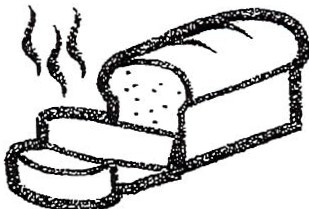 Breakfast Bars Mini Rice CakesNon-sugar Coated Cereals Mini BagelsBagels with Cream Cheese PretzelsWhole Grain Bread Sticks Whole Grain Mini Muffins Unbuttered Popcorn Granola MixesLow Fat Quick ,Breads (Pumpkin, Zucchini, Banana or Bran)Whole Grain Blueberry Muffins Graham CrackersPretzels with Whipped CreamFRUITSFresh Fruit or Fruit Cups Individual Applesauce 100% Fruit Juice Boxes Apple   JuiceChocolate Dipped Strawberries Chocolate Dipped Bananas Caramel ApplesApple Slices with Caramel Dip Strawberries w/Low-Fat Whipped CreamFruit Slices w/Low-Fat Cream Cheese Dip Hot or Cold Apple CiderPear Slices with Cheese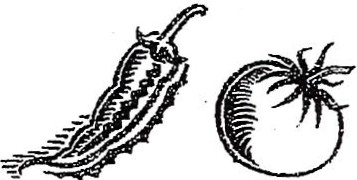 Mini Carrots with Low Fat DipCut Up Raw Vegetables w/Low Fat Dip Salsa and TortillasSalads w/Low-Fat DressingMEAT ALTERNATIVESSunflower or Pumpkin Seeds Trail MixIndividual Tuna Salad and CrackersMixed Nuts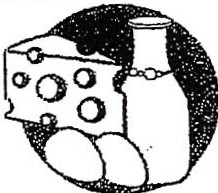 Mini Cheese PortionsString Cheese Cheese SticksLow-Fat Milk or Milk Shakes in Drinking BoxesIndividual Low Fat Puddings and Yogurts Yogurt Beverages - GogurtsCheese Squares with Wheat Thins or crackersYogurt with FruitFruit Smoothies (vanilla yogurt with frozen fruit)sing Skim MilkTREATSPopcorn with Grated Cheese Popcorn BallsRice Krispie Treats PretzelsCrackers with Canned CheeseFudgesicles ChexMixLight Rootbeer Floats (Diet Rootbeer with low-fat ice cream)Angel Food Cake topped whh Fruit Animal CrackersMini CupcakesESCUELA HOL..	lOSSCOMIDAS SALUDABLES, REL0 1\1EN DADAS PARA MERIENDAS Y FIESTAS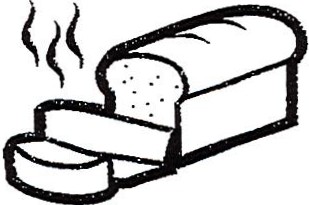 PAN/GRANOSBarras de granos y frutas Tortitas de arroz Cereales (sin azucar) Bagels pequefiosBagels con Queso Filadefia Palitos de Pan IntegralMuffin pequefios de granos enteros Palomitas (sin mantequilla) Mezclas de granolaPan de sabores, bajo en grasa (Calabaza, Ca la baci  n,  Platano   o  Fibra) Muffins de grano enteros de arandano (blueberry)Galletas "Graham" Pretzels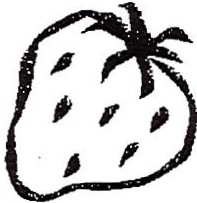 FRUTASFruta fresca o secaTacitas individuales de pure de manzana Cajitas de Jugo (100% jugo, sin azucar) Jugo de ManzanaPresas cubiertas de chocolate Platanos cubiertos de chocolate Manzanas cubiertas de carameloPedazos de manzana con caramelo al lado Pedazos de fruta con queso Filadelfia Sidra, caliente o friaPedazos de pera con queso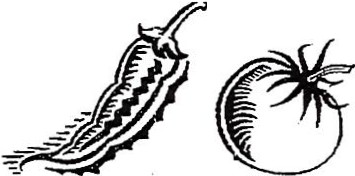 VERDURASZanahorias pequefias con aderezo bajo en grasaVerduras crudas, cortadas, con aderezo bajo en grasaSalsa y tortillasPROTEINASSemillas de girasol o calabaza Nueces surtidos con pasas HumusEnsalada de atun y galletas Nueces surtidos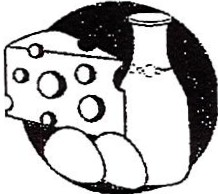 Porciones pequefias de queso Palitos de quesoLeche con baja grasa o batidosTacitas individuales de yogur o crema Bebidas de yogur - (Gogurts)Queso con Galletas Yogur con frutaBatidos de fruta (yogur de vainilla con fruta congelada)Leche de chocolate de baja grasa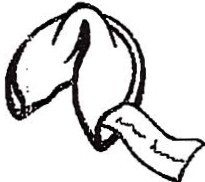 POSTRESPalomitas con queso rayado Ba litas de palomitasGalletas de cereales (Rice Crispies) PretzelsGalletas con queso Paletas de chocolateCereales con nueces y salados Refrescos (lite) con helado de bajo contenido grasoPastel ligero con fruta Galletas de animalitos Pastelitos el pequefio (mini cupcakes)